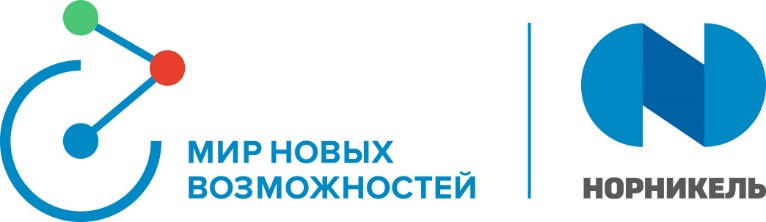 АКТУАЛЬНОСТЬ ПРОЕКТА«В нашем обществе уже давно есть запрос на новую, современную политику в отношении людей старшего возраста. Она должна опираться на дифференцированный подход, на создание условий, обеспечивающих как активное долголетие, так и эффективную поддержку тем, кто нуждается, действительно, в помощи».Из выступления Президента Российской Федерации В.В. Путина на заседании президиума Государственного совета «О развитии системы социальной защиты граждан пожилого возраста» 05.08.2014 г.,  г. Воронеж.В соответствии с Распоряжением Правительства РФ от 5 февраля 2016 года № 164-р «Об утверждении Стратегии действий в интересах граждан старшего поколения в Российской Федерации до 2025 года» и Распоряжением Правительства Забайкальского края от 23 января 2018 г. № 16-р «Об утверждении плана мероприятий на 2018-2020 годы в Забайкальском крае по реализации первого этапа Стратегии действий в интересах граждан старшего поколения в РФ до 2025 года» одним из основных направлений деятельности государства является консолидация усилий всех служб в интересах граждан старшего возраста, улучшение их социального самочувствия и качества жизни, поддержание в преодолении сложных жизненных ситуаций.Современная демографическая ситуация в городе Чита, как и в целом по Забайкальскому краю, характеризуется устойчивой тенденцией – динамичным увеличением доли лиц старше трудоспособного возраста в общей численности населения. Общая численность населения Забайкальского края на 1 января 2017 года составляет 1 млн. 78 тыс. человек. Доля населения старше трудоспособного возраста составляет – 20,1%. 	ГУСО «Черновский комплексный центр социального обслуживания населения «Берегиня» Забайкальского края находится на территории Черновского административного городского округа «Город Чита». Соотношение пенсионеров от общего числа населения в районе составляет 18,5%, при этом 40% из них составляют одинокие и одинокопроживающие граждане.	Улучшение качества жизни граждан старшего поколения, эффективное использование их потенциала и активное участие в жизни общества является и  приоритетным направлением деятельности учреждения для граждан старшего поколения в дневное время. 	В структуре центра имеются отделение дневного пребывания для граждан пожилого возраста и инвалидов и отделения социального обслуживания на дому. Ежегодно социальную помощь и поддержку получают более 300 граждан, при этом 38% из них могут вести активный образ жизни, но не имеют возможности для самореализации.	Сегодня учреждение идет по пути создания социально ориентированного Центра активного долголетия, где будет сконцентрирована работа с гражданами старшего поколения, где будет создано разностороннее качественное пространство для реализации интересов граждан старшего поколения.     Работа Центра направлена на то, чтобы предоставить возможность людям старшего поколения приятно проводить время, пробуждать у них новые интересы, создавать условия для общения, удовлетворения физкультурно-оздоровительной и культурно-просветительной потребностей. 